VenezuelaVenezuelaVenezuelaJanuary 2027January 2027January 2027January 2027SundayMondayTuesdayWednesdayThursdayFridaySaturday12New Year’s Day3456789Epiphany10111213141516Teacher’s Day171819202122232425262728293031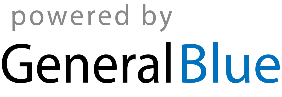 